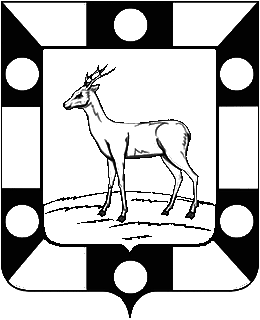 Собрание Представителей  городского поселения Петра Дубравамуниципального района Волжский Самарской областиЧетвертого созыва	РЕШЕНИЕ                                                                                                  29.01.2021г.                                                                                                   № 32О внесении изменений в Решение Собрания представителейгородского поселения Петра Дубрава муниципального района ВолжскийСамарской области «Об утверждении местного  бюджета городского поселения Петра Дубрава муниципального района Волжский Самарской области на 2021год и плановый период 2022 и 2023 годов во втором чтении» от 22.12.2020г. №27.	В соответствии с Федеральным Законом « Об общих принципах организации местного самоуправления в Российской Федерации» №131 от 06.10.2003г., Бюджетным Кодексом Российской Федерации, Уставом городского поселения Петра Дубрава муниципального района Волжский Самарской области. На основании вышеизложенного Собрание представителей городского поселения Петра Дубрава РЕШИЛО:             Статья 1:      Внести в Решение Собрания представителей городского поселения Петра Дубрава муниципального района Волжский Самарской области от 22 декабря 2020 г. №27 «Об утверждении  местного бюджета городского поселения Петра Дубрава муниципального района Волжский Самарской области на 2021 год и на плановый период 2022 и 2023 годов во втором чтении»   следующие изменения:                                                                                                -- общий объем доходов 33256,2 тыс. рублей оставить без изменений;- общий объем расходов в сумме 33256,2 тыс. рублей заменить суммой 33769,2тыс.руб.;-  за счет остатка средств на счетах бюджета - дефицит  513,4 тыс.рублей. 1)  Приложения  3,4,7  изложить в новой редакции согласно приложениям 3,4,7 к настоящему Решению.Статья 2.1.Настоящее Решение вступает в силу со дня его принятия.2.Опубликовать настоящее Решение в печатном средстве информации городского поселения Петра Дубрава «Голос Дубравы» Глава городского поселения Петра Дубравамуниципального района ВолжскийСамарской области                                                        В.А.КрашенинниковПредседатель Собрания представителейгородского поселения Петра Дубравамуниципального района ВолжскийСамарской области                                                                       Л.Н.Ларюшина«29»января  2021 г.           № 32